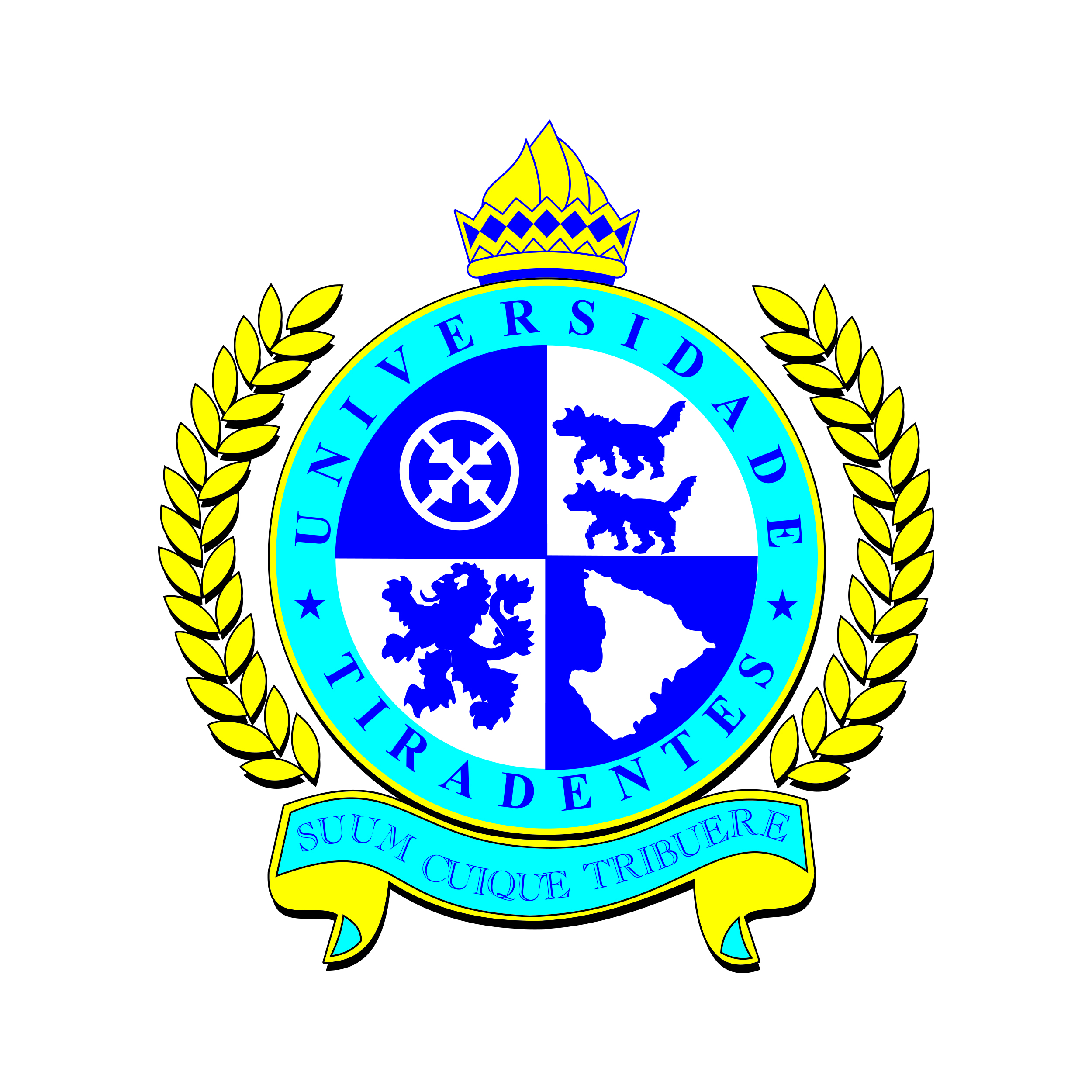 TIRADENTES UNIVERSITY APPLICATION FORM (Brazil)NOTE: This Application Form must be sent with the copy of PASSPORT, RECENT PHOTO AND TRANSCRIPT by November 30 to following email: international@unit.br  APPLICANT'S IDENTIFICATION – TIRADENTES UNIVERSITY (BRAZIL) INCOMING EXCHANGE STUDENT 2. EDUCATIONAL BACKGROUND
3. PORTUGUESE LANGUAGE BACKGROUD4. CAMPUS AND PROGRAM OF CHOICEI certify that the above information is true and complete to the best of my knowledge.